МУНИЦИПАЛЬНОЕ АВТОНОМНОЕ ОБЩЕОБРАЗОВАТЕЛЬНОЕ УЧРЕЖДЕНИЕ «ОСНОВНАЯ ОБЩЕОБРАЗОВАТЕЛЬНАЯ ШКОЛА № 14» Г.СЫСЕРТЬ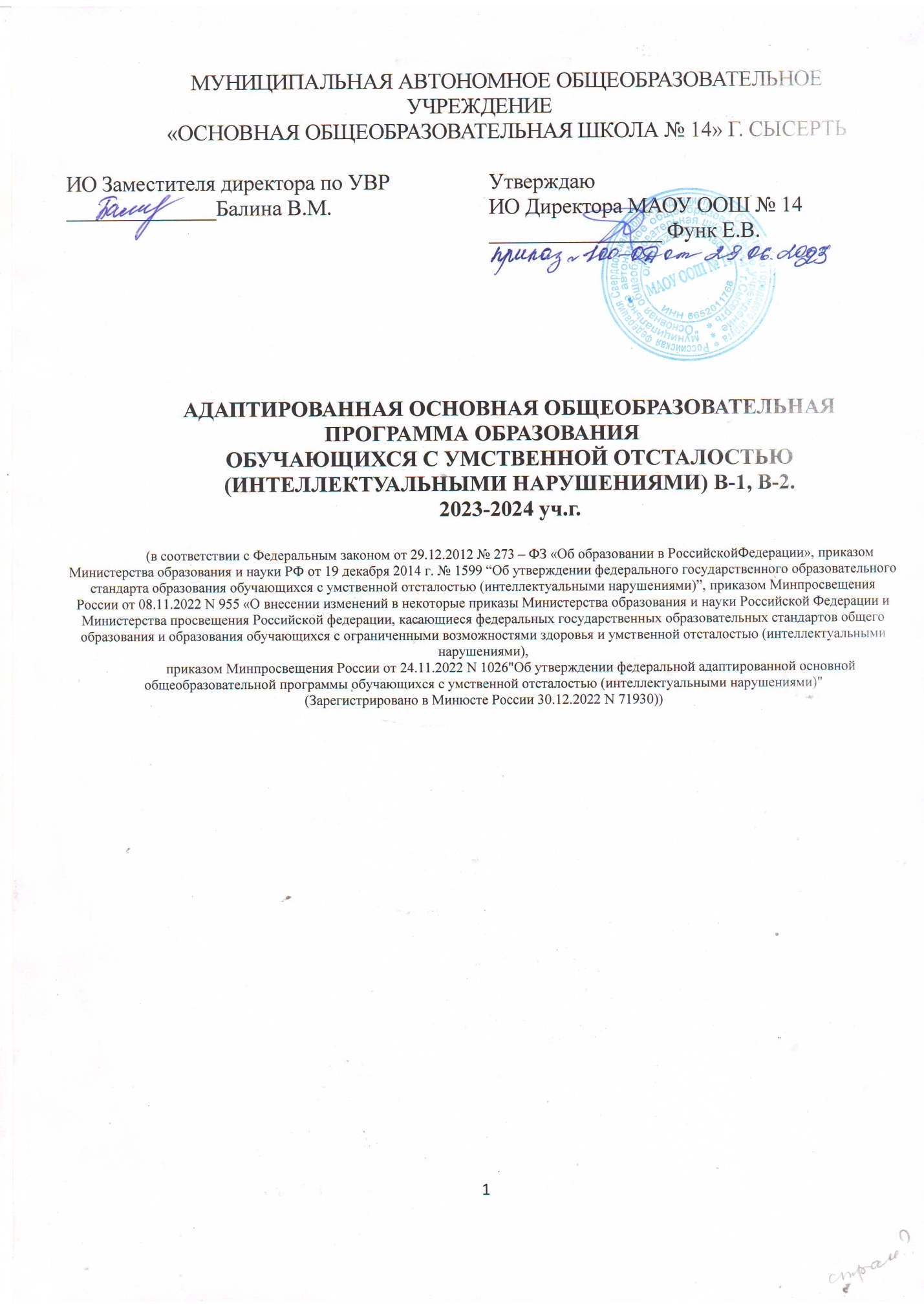 Адаптированная рабочая программа учебного предмета«Мир истории»6 класс2023-2024 учебный годУчитель: Функ Е.В.Сысерть2023Программа учебного курса «Мир истории» для 6 класса разработана на основе ФАООП УО (вариант 1 для обучающихся с легкой умственной отсталостью), утвержденной приказом Министерства просвещения России от 24.11.2022 года № 1026, соответствует Федеральному государственному образовательному стандарту образования обучающихся с умственной отсталостью (интеллектуальными нарушениями).Пояснительная запискаЦель изучения предмета «Мир истории» заключается в подготовке обучающихся к усвоению курса «История Отечества» в VII-XI классах. Для достижения поставленной цели необходимо решить следующие задачи:― формирование первоначальных представлений об особенностях жизни, быта, труда человека на различных исторических этапах его развития;― формирование первоначальных исторических представлений о «историческом времени» и «историческом пространстве»;― формирование исторических понятий: «век», «эпоха», «община» и некоторых других;― формирование умения работать с «лентой времени»;― формирование умения анализировать и сопоставлять исторические факты; делать простейшие выводы и обобщения;― воспитание интереса к изучению истории.В основу изучения предмета «Мир истории» положен принцип цивилизационного анализа исторических фактов, позволяющий на конкретных примерах познакомить обучающихся с историей развития человека и человеческой цивилизации. Такой подход позволяет создать условия для формирования нравственного сознания, усвоения и накопления обучающимися социального опыта, коррекции и развития высших психических функций.Программа рассчитана на 1 год обучения, 68 часов (2 часа в неделю).Для реализации Рабочей программы используется учебно-методический комплекс, включающий: Мир истории, 6 класс. Учебник для общеобразовательных организаций, реализующих адаптированные основные общеобразовательные программы, И.М. Бгажнокова, Л.В. Смирнова. -8-е изд., стер.- М.: Просвещение, 2022 .- 207 с.: ил.Планируемые предметные результаты освоения учебного предмета "Мир истории"Минимальный уровень:понимание доступных исторических фактов;использование некоторых усвоенных понятий в активной речи;последовательные ответы на вопросы, выбор правильного ответа из ряда предложенных вариантов;использование	помощи	педагогического работника при	выполнении	учебных задач, самостоятельное исправление ошибок;усвоение элементов контроля учебной деятельности (с помощью памяток, инструкций, опорных схем);адекватное реагирование на оценку учебных действий.Достаточный уровень:знание изученных понятий и наличие представлений по всем разделам программы; использование усвоенных исторических понятий в самостоятельных высказываниях; участие в беседах по основным темам программы;высказывание собственных суждений и личностное отношение к изученным фактам; понимание содержания учебных заданий, их выполнение самостоятельно или с помощью педагогического работника;владение элементами самоконтроля при выполнении заданий; владение элементами оценки и самооценки;проявление интереса к изучению истории.Содержание учебного предметаВведение(1ч).Почему надо изучать историюИмя, отчество, семья, родословная человек(7ч). История имени. Как возникли имена. Значение имён. Полное и неполное имя. Знаменитые имена в России (2-3 примера). История фамилии. Происхождение фамилий. Отчество в имени человека. Понятие о семье. Родственники близкие и дальние. Понятие о родословной. Понятия: поколения, предки, потомки. Даты жизни. Понятие о биографии. Твоя биография. Понятие поколения. Примеры поколений в истории.Отчий дом. Наша Родина – Россия(12ч).О доме. Что такое дом, какие бывают дома. Дома в городе. Исторические дома. Где находится твой дом (регион, город). Изба- памятник русского домостроения. Что такое изба. Названия городов и улиц. Как возникали названия городов. Названия русских сел и деревень. Название улиц, их происхождение. Названия и традиции. Улицы, на которых расположены мой дом, моя школа. Родник «12 ключей». «Истоки». Наша Родина – Россия. Местность, где мы живём (область, город), в котором мы живём. Национальный состав. Гражданин. Патриот. Как устроено государство. Конституция- основной закон. Для чего нужна армия. Кто управляет государством: кабинет министров, Дума, президент. Понятие о государственных символах: Государственный герб, Государственный флаг, Государственный гимн.Главный город страны. Достопримечательности. Кремль. Современная Москва Наша планета - Земля. Космос. Луна, Солнце, Солнечная система.О том, что такое время и как его изучают (5ч).Понятие о времени как о прошлом, настоящем и будущем. Понятия: вчера, сегодня, завтра. Приборы для отсчета времени. Понятия об астрономическом времени: солнечное время, лунное время. Мера времени. Часы. Счет солнечного  времени: год, месяц, сутки,  часы, минуты, секунды.Хронология, Календарь, его история. Русский земледельческий календарь. Счет лет в истории: даты и события. Арабские и римские цифры. Век. Тысячелетие. Лента времени.Что изучает наука история(6ч). История — наука, которая изучает события прошедшего времени. Значение исторических знаний для людей, необходимость их изучения. Способы получения знаний о прошлом.  Работа ученых-историков. Науки, помогающие добывать исторические сведения: историческая география, археология, этнография, геральдика, нумизматика и др. (элементарные представления на конкретных примерах). Источники исторических знаний: письменные памятники материальной и духовной культуры (старинные книги, летописи, надписи и рисунки на скалах, в пещерах, археологические находки; памятники строительства, зодчества, архитектуры, устные источники (фольклор). Понятие об историческом пространстве, исторической карте. История Древнего мира (10ч). Планета Земля и человек. Его происхождение.Предположения о появлении человека на Земле (научные, религиозные). Первобытный период. Рисунки на скалах ка источник информации о жизни людей в древности. Как выглядел древнейший человек, его жизнь и деятельность. Среда обитания.  Человек умелый. Время появления. Его отличие от предков и от современного человека. Места обитания. Стадный образ жизни. Занятия. Древние орудия труда. Начало каменного века.  Древний человек приходит на смену древнейшему. Время появления человека прямоходящего. Добыча и сохранения огня.Как возникла речь. Человек разумный. Внешний вид. Места обитания. Наступление ледников. Как климат повлиял на человека. Охотники, кочевники, собиратели. Их занятия, жилища. Пища и одежда древнего человека, основные занятия, образ жизни. Первые сообщества. Борьба за выживание. Способы охоты на диких животных. Изобретение лука. Приручение диких животных. Развитие орудий труда. Защита от опасностей. Конец ледникового периода и расселение человека разумного по миру. Влияние различных климатических условий на изменения во внешнем облике людей. Развитие земледелия, скотоводства. Появление новых орудий труда. Начало бронзового века. Оседлый образ жизни. Коллективы первых людей. Понятия о семье, общине, роде, племени. Появление городов.История вещей. Занятия человека на Земле(15 ч). Долгий путь развития человека. Использование сил природы человеком. Огонь- источник жизни.Источники огня в природе. Способы добычи огня древним человеком. Очаг. Причины сохранения огня древним человеком, культ огня. Использование огня для жизни: тепло, пища, защита от диких животных. Использование огня в производстве: изготовление посуды, орудий труда, выплавка металлов, производство пищи и др. Гончарное дело. Кузнечное дело. Вода и ее значение в жизни человека: рыболовство и судоходство. От челна до современных судоходных средств. Мореплавание. Орошение земель- развитие земледелия.Роль поливного земледелия, его значение в истории человечества. Использование человеком воды для получения энергии: водяное колесо, гидротурбина. От первых жилищ человека до современной архитектуры. Мебель и ее появление. Влияние исторических и национальных традиций на изготовление мебели (общие представления). Изготовление мебели как искусство. Современная мебель.Питание как главное условие жизни любого живого организма. Уточнение представлений о пище человека в разные периоды развития общества. Климат и питание людей. Каша и пресные лепешки. Хлебопечение. Обзор появления общеизвестных растительных продуктов: кукуруза, пшеница, помидоры, картофель и д.р.Понятие о посуде и ее назначении. Материалы для изготовления посуды. История появления посуды. Глиняная посуда. Гончарное ремесло, изобретение гончарного круга, его значение для развития производства глиняной посуды. Народные традиции в изготовлении глиняной посуды. Деревянная посуда. История появления и использования деревянной посуды, ее виды. Посуда из бересты. История фарфора. Керамика. Изготовление посуды как искусство. Краткая история появления одежды: с древнейших времен до современности Значение одежды. Виды материалов. Прялка и ткацкий станок. Влияние природных и климатических условий на изготовление одежды. Изготовление одежды как искусство. Изменения в одежде и обуви в разные времена у разных народов. Одежда как показатель положения в обществе.  Народные традиции в изготовлении одежды. Образцы народной одежды.История появления обуви. Влияние климатических условий на возникновение разных видов обуви. Обувь в разные исторические времена: лапти, сапоги, туфли, сандалии и др. Как люди себя украшали. Косметика. Истинная красота человека.Человек и общество (12ч). Кто такие славяне: места расселения, жизнь и деятельность. Древние объединение славян. Язычество и явления природы. Святилище и жрецы. Славянские боги. Обряды и обычаи. Появление современных религий. Буддизм, христианство, ислам. Золотое правило разных религий. Что объединяет религии.  Искусство и культура. Как появилось искусство. Скульптура - древнейший вид искусства. Виды искусства. Народное творчество. Культура народа. История возникновения письма. Виды письма: предметноеписьмо, клинопись, иероглифическое письмо. Латинский и славянский алфавит.История книги и книгопечатания. Первые книги. Изобретения человека: с древности до наших дней, которые повлияли  на историю. Мир и войны. Причины возникновения войн.  Ленинградская блокада. Урал в годы войны. Исторические уроки войн. Мир обязаны сберечь. Рекомендуемые виды практических заданий:заполнение анкет;рисование по темам: "Моя семья", "Мой дом", "Моя улица";составление устных рассказов о себе, членах семьи, родственниках, друзьях;составление автобиографии и биографий членов семьи (под руководством педагогического работника);составление генеалогического древа (рисунок);рисование Государственного флага, прослушивание Государственного гимна; изображение схем сменяемости времен года;составление календаря на неделю, месяц: изображение "ленты времени" одного столетия, одного тысячелетия, ориентировка на "ленте времени";объяснение смысла пословиц и поговорок о времени, временах года, о человеке и времени. чтение и пересказ адаптированных текстов по изучаемым темам;рассматривание и анализ иллюстраций, альбомов с изображениями гербов, монет, археологических находок, архитектурных сооружений, относящихся к различным историческим эпохам;экскурсии в краеведческий и исторический музеи;ознакомление с историческими памятниками, архитектурными сооружениями; просмотр фильмов о культурных памятниках;викторины на темы: "С чего начинается Родина?", "Моя семья", "Мой род", "Я и мои друзья", "Страна, в которой я живу", "События прошлого", "Время, в котором мы живем", "История одного памятника", "История в рассказах очевидцев", "Исторические памятники нашего города".Базовые учебные действияЛичностные учебные действия:Личностные учебные действия представлены следующими умениями: испытывать чувство гордости за свою страну; гордиться школьными успехами и достижениями как собственными, так и своих товарищей; адекватно эмоционально откликаться на произведения литературы, музыки, живописи и др.;уважительно и бережно относиться к людям труда и результатам их деятельности; активно включаться в общеполезную социальную деятельность; бережно относиться к культурно-историческому наследию родного края и страны.Коммуникативные учебные действия:Коммуникативные учебные действия включают: вступать и поддерживать коммуникацию в разных ситуациях социального взаимодействия (учебных, трудовых, бытовых и др.); слушать собеседника, вступать в диалог и поддерживать его, использовать разные виды делового письма для решенияжизненно значимых задач; использовать доступные источники и средства получения информации для решения коммуникативных и познавательныхзадач.Регулятивные учебные действия:Регулятивные учебные действия представлены умениями: принимать и сохранять цели и задачи решения типовых учебных и практических задач, осуществлять коллективный поиск средств их осуществления; осознанно действовать на основе разных видов инструкций для решения практических иучебных задач; осуществлять взаимный контроль в совместной деятельности; обладать готовностью к осуществлению самоконтроля в процесседеятельности; адекватно реагировать на внешний контроль и оценку, корректировать в соответствии с ней свою деятельность.Познавательные учебные действия:Дифференцированно воспринимать окружающий мир, его временно-пространственную организацию;использовать усвоенные логические операции (сравнение, анализ, синтез, обобщение, классификацию, установление аналогий, закономерностей, причинно-следственных связей) на наглядном, доступном вербальном материале, основе практической деятельности в соответствии с индивидуальными возможностями; использовать в жизни и деятельности некоторые межпредметные знания, отражающие несложные, доступные существенные связи и отношения между объектами и процессами.Календарно - тематическое планированиеДата №Название разделов, тем программыКол-во часов1ВведениеПочему надо изучать историю12Имя, отчество, семья, родословная человекаИстория имени13Отчество и фамилия человека14-5Семья26Биография17-8Поколения людей29Отчий дом. Наша Родина – Россия.О доме.110Названия городов и улиц111Родник «Двенадцать ключей»112Истоки113-14Наша Родина- Россия215Как устроено государство116Герб, флаг, гимн России117Москва- столица России118Мы- жители планеты Земля119Повторение  по теме «Отчий дом. Наша Родина – Россия»120Контрольная работа по теме «Отчий дом. Наша Родина – Россия»121О том, что такое время и как его изучаютЧто такое время122История календаря123Русский земледельческий календарь124Счет лет в истории. Историческое время125Повторение по теме «О том, что такое время и как его изучают»126Что изучает наука историяЧто такое история127Какие науки помогают истории128Как работаю археологи 129Исторические памятники130Историческая карта131Повторение по теме «Что изучает наука история»132История Древнего мираЗемля и Космос133От кого произошел человек134-35Человек умелый236Следующее поколение людей каменного века137Наступление ледников138Как жили древние охотники, кочевники и собиратели139Новые занятия людей140Повторение  по теме «История Древнего мира»»141Контрольная работа по теме «История Древнего мира»142История вещей. Занятия человека на ЗемлеОгонь в жизни древнего человека143Огонь, глина, гончар144Огонь открывает новую эпоху в жизни людей145Вода, ее значение в жизни человека146Вода и земледелие147Вода как источник энергии148Какие дома строили древние люди149Как появилась мебель150Как появилась каша и хлеб151История об обыкновенной картошке152О керамике, фарфоре и деревянной посуде153История появления одежды154Одежда и положение человека в обществе155Как люди украшали себя156Повторение по теме «История вещей. Занятия человека на Земле157Человек и обществоО предках славянах и родовом строе158Как люди понимали мир природы в древности159Современные религии, как они появились160Искусство и культура161Письмо и первые книги162От изобретения колеса – к новым открытиям163-65Человечество стремится к миру366Повторение  по теме «Человек и общество»167Контрольная работа по теме «Человек и общество»168Повторение пройденного материала за год1Контрольная работаПроверочная работа1 четверть 12 четверть13 четверть14 четверть1